SpellingM: Write all words twice and clarify them (orally)T: Shape words first half of wordsW: Vowel circle second half of wordsTh: Ball tossReadingM: Read + discuss last week’s textT: Read first third of new textW: Read second third of textTh: Read to the endMathsPlease log in to Education City (personal details in HW diary cover) where you will find selected tasks to complete. Once logged in go to My Features (on the left of the page) then Homework. The children know and enjoy this resource from class. 5-10 minutes each evening. OtherTalking + ListeningPlanning our LearningPlease click on second link on this blog post to find further details.DAILY MILEWe feel good after introducing the daily mile (with Miss Turner’s help) on a Tuesday and Friday morning.CLASS ASSEMBLYWe will be the next class to share our learning at an assembly. Please come and join us on Wednesday 22nd November at 9:15am.PARENTS’ EVENINGSThese will take place on Wednesday and Thursday this week, 3:30pm-6:30pm.THIS WEEK…Book fair slot in hall Tuesday 11:35am-12:00pmMusic with Mrs Carey on Tuesday afternoonOld P2 work going home this week. Please keep it and be proud of your progress!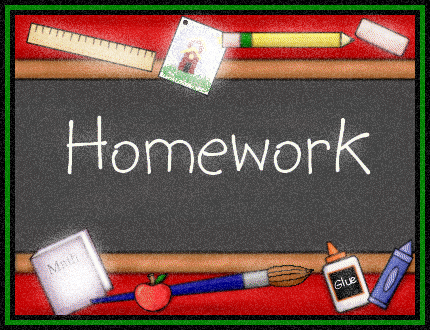 Other Other news and information